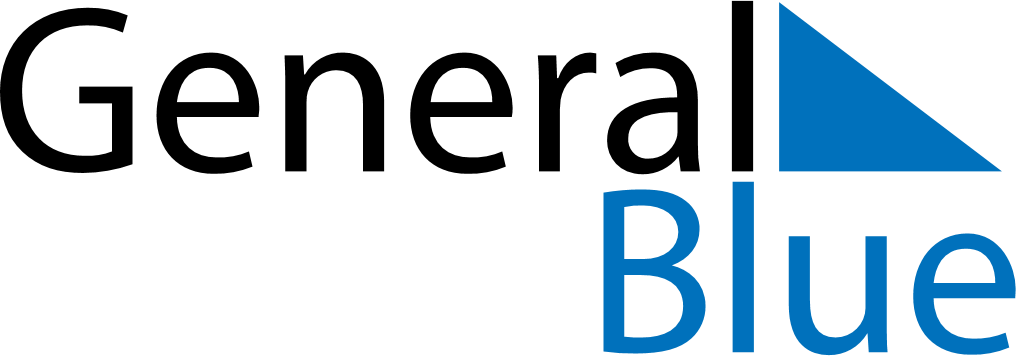 July 2020July 2020July 2020July 2020PeruPeruPeruMondayTuesdayWednesdayThursdayFridaySaturdaySaturdaySunday123445678910111112131415161718181920212223242525262728293031Independence DayIndependence Day